Name: ____________________Date: _____________________Score: ____________________Biology Test – Module # 14Matching: Match each term with the correct definitionTrue or false: Determine whether each statement is true or false.___ A person that studies plants is called a botanist.___ Leaves are green because they contain chlorophyll.___ Usually the underside of a leaf is darker green that the top.___ Leaves fall off of trees in the Fall because of an abscission layer.___ Leaves that turn brown have citric acid in them.___ Two functions of roots are absorb water and anchor the plant.___ A dicot is able to produce new xylem and phloem.___ Moss is composed of one big plant.___ Mosses reproduce by a method called alternation of generations.___ A small fern is called a fiddlehead.List/fill in the blankList the two types of roots.________________________________________________________________List a function of stems________________________________What kind of root system does a carrot have? _____________________________What type of venation does this leaf have? ________________________________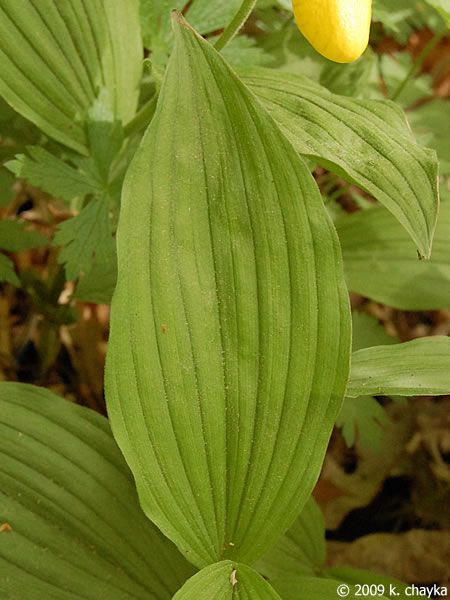 You see a plant that is five feet tall. Can it by a Bryophyte? _____________Label: Labe the following diagrams.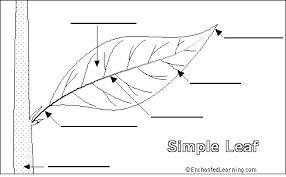 ___ BotanyNonliving vascular tissue that carries water and dissolved minerals from the roots up to its leaves___ Perennial plantsA fine dust that contains the sperm of seed-producing plants___ Annual plantsThe characteristics of the leaf edge___ Biennial plantsThe study of plants___XylemPlants that live for only one year___ PhloemThe parts of a plant (such as stems, roots, and leaves) that are not involved in reproduction___ Leaf marginLiving vascular tissue that carries sugar and organic substances down the plant___ Deciduous plantPlants that grow year after year___ PollenA plant that loses its leaves for winter___ Vegetative organsPlants that live for two years